Les récompensés lors de l’AG du 8 décembre 2016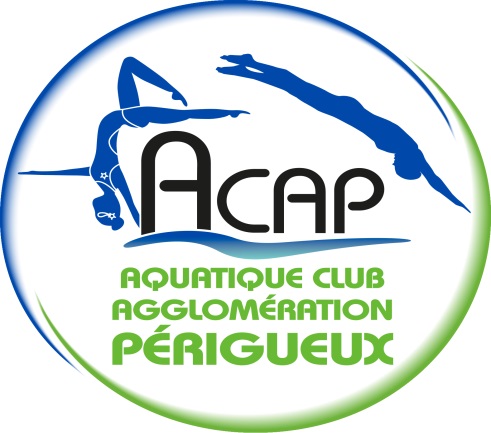 Natation sportiveRégionaux benjaminsFaustine BELEK DECSCAMPNatation sportiveRégionaux benjaminsZoé LESCURENatation sportiveRégionaux benjaminsKathalyn SEMPENatation sportiveRégionaux benjaminsMathieu JARNIERNatation sportiveRégionaux benjaminsAlexis BAYLETNatation sportiveInter région BenjaminThibault DEXEMPLENatation sportiveInter région BenjaminManon COURBOTNatation sportiveChampion AquitaineHugo RIVETNatation sportiveRégionaux Ttes catégoriesMaelle DalemeNatation sportiveRégionaux Ttes catégoriesClaire GenaudeauNatation sportiveRégionaux Ttes catégoriesNina LamotheNatation sportiveRégionaux Ttes catégoriesCamille MelkebekeNatation sportiveRégionaux Ttes catégoriesTess NassivetNatation sportiveRégionaux Ttes catégoriesJustine PicavetNatation sportiveRégionaux Ttes catégoriesElena ZanchettaNatation sportiveRégionaux Ttes catégoriesLéa RivetNatation sportiveRégionaux Ttes catégoriesLaurent RobertNatation sportiveRégionaux Ttes catégoriesAnthony TriboulatNatation sportiveRégionaux Ttes catégoriesSimon HuguetNatation sportive Championnat France N2Léa BrouxNatation sportive Championnat France N2Achille DujarricNatation sportiveChampionnat France Maître / recordwomanMEYER ArmelleNatation sportiveChampionnat France MaîtreMEYER PascalNatation sportiveChampionnat France MaîtreRIVET LoaneNatation sportiveChampionnat France MaîtreRIVET YannickNatation sportiveChampionnat France MaîtreTHERY BrunoNatation sportiveOfficielFrancis LinarèsNatation sportiveOfficielHuguette GaulinNatation sportiveOfficielIsabelle GaulinNatation sportiveOfficielSylvie LarocheNatation synchroniséeInter région BenjamineLise RocheNatation synchroniséeInter région BenjamineManon PoublancNatation synchroniséeInter région BenjamineLeanne RollandNatation synchroniséeInter région BenjamineAurore CluzeauNatation synchroniséeInter région BenjaminePauline LabailsNatation synchroniséeInter région BenjamineSophie JambonNatation synchroniséeInter région BenjamineJuliette FévrierNatation synchroniséeInter région BenjamineLexane De LimaNatation synchroniséeInter région BenjamineKatiana De LimaNatation synchroniséeInter région Ttes catégoriesNoa BellNatation synchroniséeInter région Ttes catégoriesJulie De LaloubieNatation synchroniséeInter région Ttes catégoriesCassandre HeyerNatation synchroniséeInter région Ttes catégoriesEmilie DudychNatation synchroniséeInter région Ttes catégoriesLéa PougetNatation synchroniséeInter région Ttes catégoriesLaura GeryNatation synchroniséeInter région Ttes catégoriesChloé  TassainNatation synchroniséeInter région Ttes catégoriesLéa ValentinNatation synchroniséeInter région Ttes catégoriesLouise BrunotNatation FFHChampionnat France N2Amélie LASERRE